Materials List             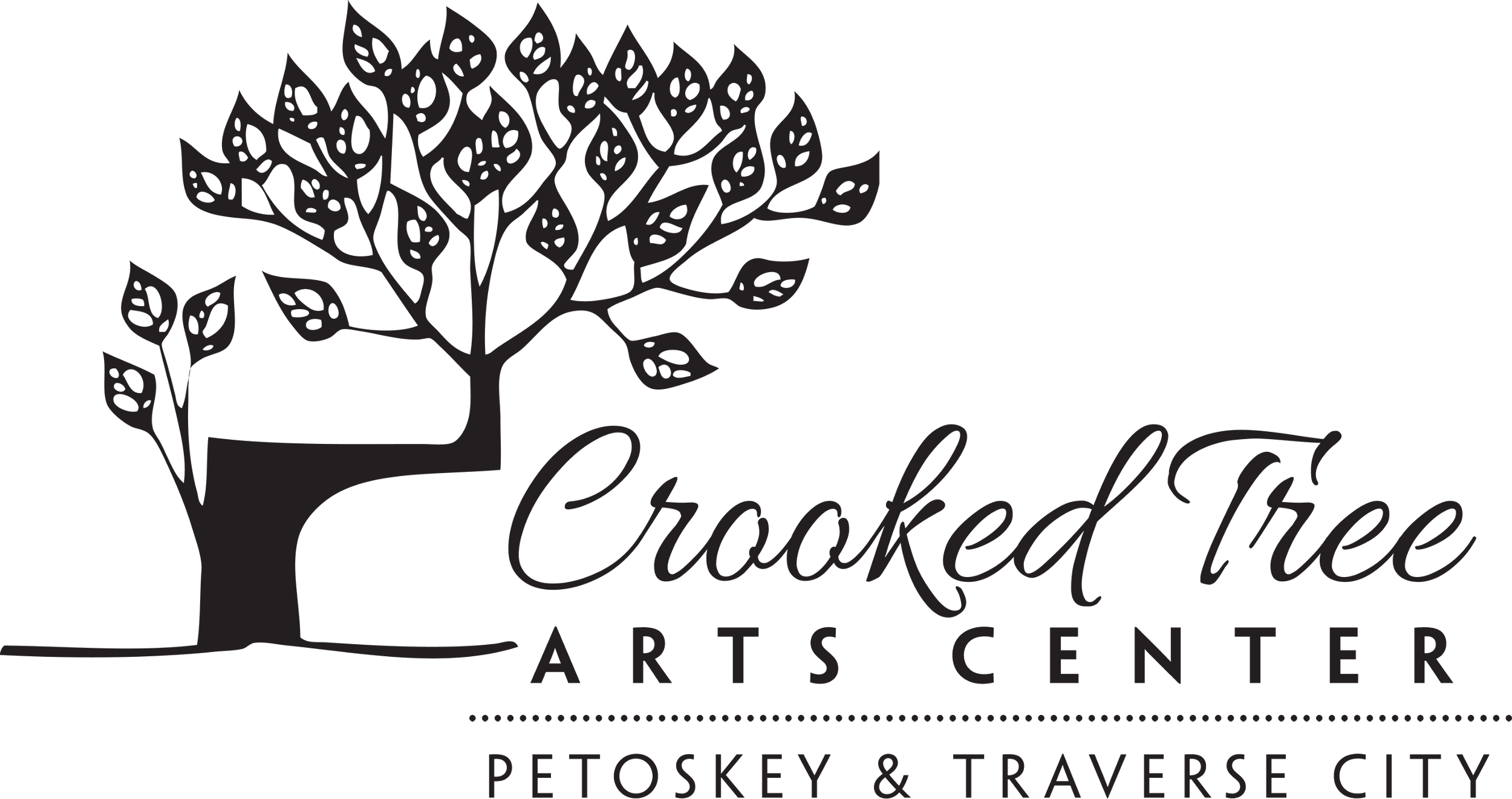 Instructor: Valerie AllenClass/Workshop:  The Process Project: Exploration in Abstraction2 Day WorkshopAugust 3-4, 20239:30 am - 4:30 pm_____________________________________________________________SUPPLY LISTPencil  (I use an Ebony Design pencil for planning)4-12”x12” canvas panels—not stretched canvas but hard panels.  Ballpoint or felt tip pen for notes Notebook or sketchbook for notes during the classScissors (use economy grade as we may be cutting materials that can dull the scissors) 3-disposable 1” foam brush5 to 10 sheets of ordinary gift-wrapping white tissue3 Notebook Sheet ProtectorsPalette knifePaint Brushes, bring a few of your favorite nylon or synthetic acrylic brushes. (Not natural fibers) I like to have about a ½”, 1” and 2” width on my brushes.Old credit card or hotel plastic keyA collection of collage materials such as thin packaging, sheet music, newspapers, ephemera. Keep materials thin.Blue painter’s tape or frog tape  Paper TowelsSpray bottle Water Container-medium sizeApron or paint shirtPlastic to put in your car to transport wet paintings home A paper bag that can be set up as a trash container at your workstation.Contact instructor Valerie Allen at valerieallen@outlook.com with any questions.